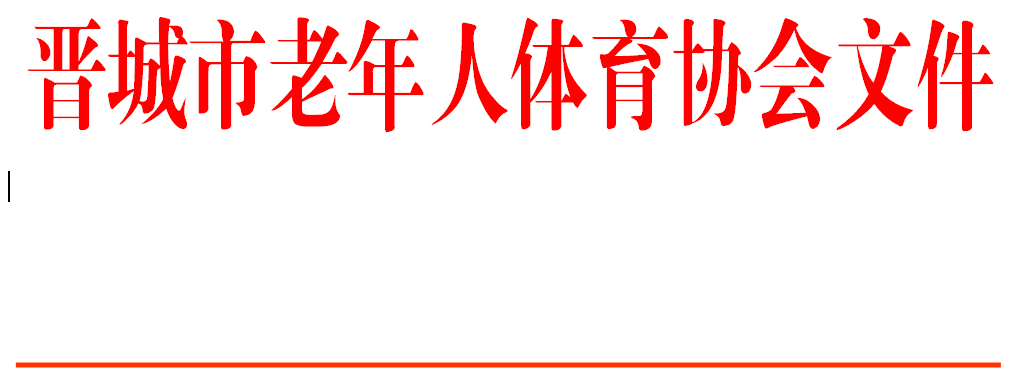 晋市老体字〔2022〕8号关于开展“基层组织建设年”活动验收评比的通知各县（市、区）、晋能控股装备制造集团老体协：根据晋市老体协[2022]5号文件精神，经市老体协主席办公会议研究，决定自2022年8月15日起开展“基层组织建设年”验收评比活动，具体安排如下：时间：2022年8月15日——22日（详见附件）。形式：每个县（市、区）老体协基层组织建设验收评比工作原则上用时一天，采取现场考察、阅看档案资料、走访基层群众、观看骨干队伍展示等形式，按评比标准进行打分。参加人员：市老体协相关人员，各县（市、区）、晋能控股装备制造集团老体协推荐负责人一名。请相关人员于8月15日上午8点30分到晋城市体育场东大厅三楼老体协会议室报到。防疫：根据疫情防控要求，各工作人员自备口罩、5日内核酸阴性，体温正常，7日内无中高风险地旅居史。经费：参加评比人员差旅费自理。不在市区范围内居住的人员由市老体协统一安排食宿。请各县（市、区）、晋能控股装备制造集团老体协于8月12日前将参加评比工作人员的姓名、联系方式上报市老体协。联系人：王平微信号：15635692043附：“基层组织建设年”活动验收评比安排时间表晋城市老年人体育协会                            二〇二二年八月十一日━━━━━━━━━━━━━━━━━━━━━━━━━━━━━抄报：省老体协  市体育局抄送：各县（市、区）  晋能装备制造集团老体协晋城市老年人体育协会             2022年8月11日印发━━━━━━━━━━━━━━━━━━━━━━━━━━━                                 （共印15份）附：“基层组织建设年”活动验收评比安排时间表时间内容备注8月15日城区老体协及其所属基层组织8月16日泽州县老体协及其所属基层组织8月17日阳城县老体协及其所属基层组织8月18日沁水县老体协及其所属基层组织8月19日陵川县老体协及其所属基层组织8月22日高平市老体协及其所属基层组织